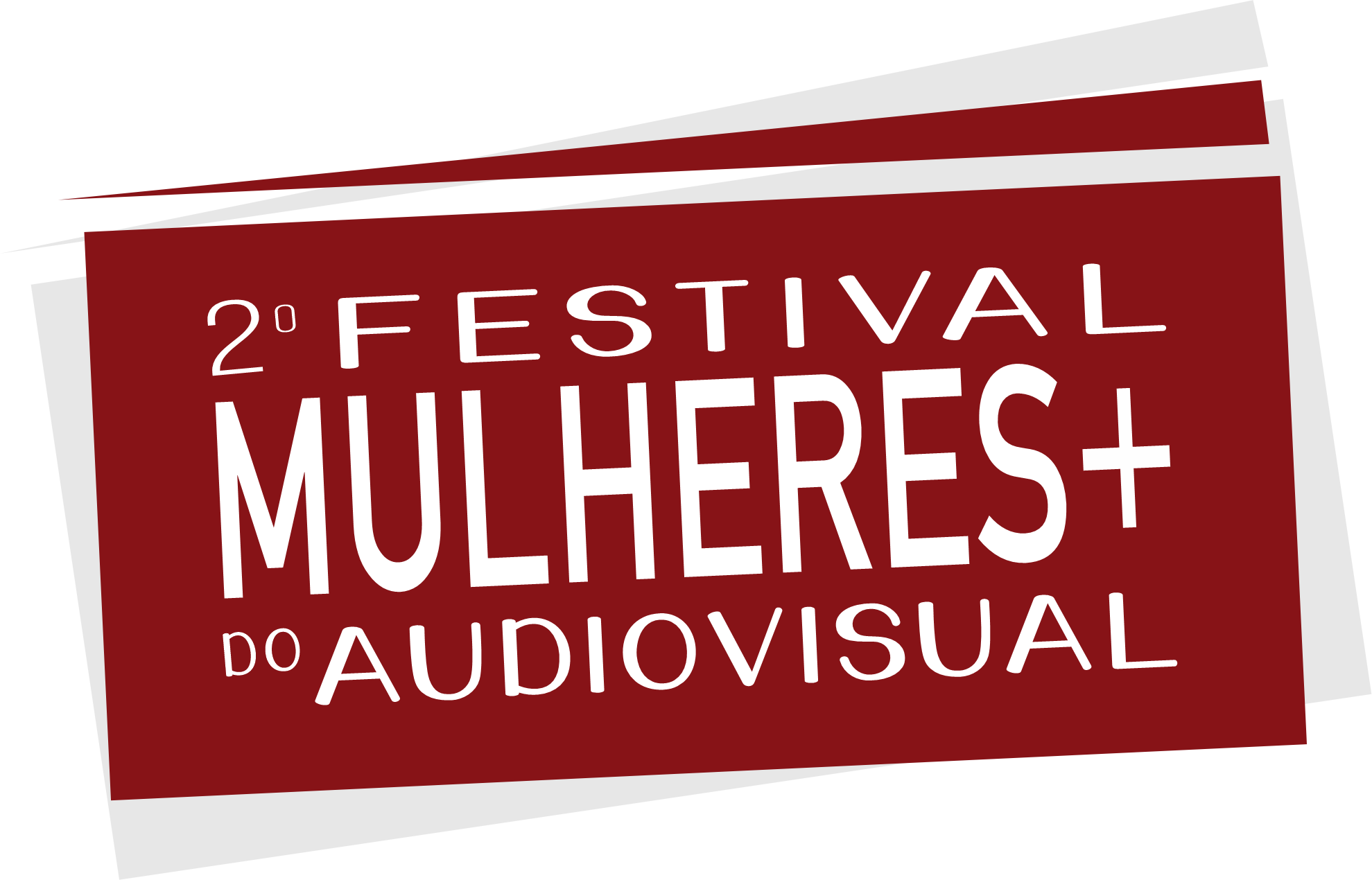 “2o FESTIVAL MULHERES+ DO AUDIOVISUAL” TERÁ EXIBIÇÃO ONLINE E GRATUITA DE MAIS DE 50 FILMES  Em março e abril, a Inffinito apresenta no Brasil e nos Estados Unidos produções dirigidas por mulheres brasileiras, que também desempenham as funções de roteiristas, fotógrafas e produtorasA programação conta ainda com lives, debates, masterclasses e oficina de capacitação “Elas são mulheres. São diversas. São indígenas, são pretas, brancas, cis, trans. Elas são um universo de possibilidades. É neste encontro de singularidades que formam o olhar feminino do mundo que habitamos e oferecemos para você visitar. Elas são mais de 50 diretoras brasileiras que, nos últimos 5 anos, realizaram filmes em ficção, documentário e animação tratando de uma variedade de temas que representam todas nós.O recorte da curadoria é a potência do talento feminino em toda sua pluralidade, sem amarras ou rótulos.  Queremos dar luz ao olhar da mulher que está atrás das lentes e ocupar nosso espaço em um mercado majoritariamente masculino."Adriana L. Dutra , Claudia Dutra e Viviane SpinelliO INFF - Inffinito Film Festival apresenta, de 18 de março a 18 de abril, o “2o Festival Mulheres+ do Audiovisual”, mostra digital e gratuita que vai exibir 56 filmes, entre longas e curtas-metragens, ficções e documentários, além de lives, debates, masterclasses e oficina de capacitação. Parte das celebrações dos 25 anos do Inffinito Brazilian Film Festival, a mostra tem como objetivos reconhecer talentos femininos, jogar luz nas profissionais do setor, ampliar o debate sobre a importância de um espaço igualitário no mercado e também capacitar mulheres residentes no Rio de Janeiro para o mercado audiovisual. Fazem parte da programação longas inéditos como Mulher Oceano, ficção de Djin Sganzerla, e os documentários Espero que Esta Te Encontre e que Estejas Bem, de Natara Ney, Limiar, de Coraci Ruiz, Proibido Nascer no Paraíso, de Joana Nin, e Muribeca, de Alcione Ferreira; e outros premiados e relevantes produzidos entre 2021 e 2016. Todas as produções poderão ser assistidas pela internet, no Brasil e nos EUA, na plataforma www.inff.online: os longas serão exibidos a partir de 26 de março, em horários marcados, e ficam disponíveis por quatro horas a partir da estreia. Os curtas poderão ser assistidos a qualquer momento até o final da mostra, no dia 18 de abril. A curadoria da mostra foi feita pelas diretoras do evento e fundadoras da plataforma www.inff.online, Adriana L. Dutra, Claudia Dutra e Viviane Spinelli, e inclui produções de realizadoras brasileiras como Lucia Murat, Sandra Kogut, Daniela Thomas, Sandra Werneck, Susanna Lira, Angela Zoé, Gabriela Amaral Almeida, Natara Ney, Betse de Paula, Graciela Guarani e Julia Rezende, entre muitas outras.O INFF - Inffinito Film Festival, que começou no ano passado com a Mostra Domingos Oliveira, faz parte do Circuito Inffinito de Festivais, que há mais de 25 anos é pioneiro na realização de mostras internacionais de cinema brasileiro, em cidades como Miami, Nova York, Buenos Aires, Montevidéu, Londres, Barcelona e Canudos, no sertão da Bahia. Na edição de 2020, com o nome de “Mostra Mulheres do Audiovisual”, o festival teve mais de 30 mil espectadores. A programação inclui lives com produtoras, diretoras, roteiristas e atrizes.Para assistir a qualquer filme, é necessário se cadastrar e fazer login na plataforma www.inff.online. PROGRAMAÇÃOEXIBIÇÃO DE FILMES – WWW.INFF.ONLINEO Festival é 100% virtual e gratuito, basta fazer um login.Um cardápio de filmes diversos entre longas metragens de ficção, documentários, curtas-metragens estão disponíveis. Os filmes são exibidos em mostras: Sala 1 - Mostra de longas-metragens de ficção. Confira a programação.Sala 2 - Mostra longas-metragens em documentário. Confira a programação.Sala 3 - Mostra curtas-metragens em ficção, documentário e animação. Exibições disponíveis a qualquer horário. MOSTRA DE LONGAS DE FICÇÃO – Sala 1Mulher Oceano, de Djin SganzerlaDia 27 de março às 20h e 6 de abril às 20h Irmã, de Luciana Mazeto e Vinícius Lopes Dia 4 de abril às 20h e dia 14 de abril às 20h Banquete, de Daniela ThomasDia 1 de abril às 20 h e dia 11 de abril às 20h Três Verões, de Sandra KogutDia 26 de março às 20h e dia 16 de abril às 20hCinema é Minha Vida, de Patrícia Niedemeier, Rodrigo Fonseca e Cavi BorgesDia 5 de abril às 20h e dia 15 de abril as 20h Mãe, de Adriana VasconcelosDia 3 de abril às 20h e dia 18 abril às 20h Domingo, de Clara Linhart e Fellipe BarbosaDia 28 de março às 20h e 7 de abril às 20hDeslembro, de Flávia CastroDia 2 de abril às 20h e dia 12 de abril as 20h  Todas as Canções de Amor, de Joana MarianiDia 29 de março às 20h e 8 de abril às 20h Praça Paris, de Lucia Murat Dia 30 de março às 20h e 9 de abril às 20h Como é cruel viver assim, de Júlia Rezende Dia 31 de março às 20h e 10 de abril às 20h A Sombra do Pai, de Gabriela Almeida    Dia 13 de abril às 20h e dia 17 de abril às 20hMOSTRA DOCUMENTÁRIOS – Sala 2Limiar, de Coraci Ruiz27 de março às 12h e 3 de abril às 18hYou Tubers, de Sandra Werneck e Bebeto Abrantes26 de março às 18h e 9 de abril às 18hEspero Que Esta Te Encontre e Que Estejas Bem, de Natara Ney 31 de março às 18h e 10 de abril às 12h Sobradinho, de Marília Hughes e Cláudio Marques6 de abril às 18h e dia 16 abril às 18hCadê Edson?, de Dácia Ibiapina7 de abril às 18h e 11 de abril às 12h Luciene, de Juliana Curvo 28 de março às 12h e 15 de abril às 18h A Luz de Mario Carneiro, de Betse de Paula4 de abril às 18h e 14 abril às 18h Proibido Nascer no Paraíso, de Joana NinDia 27 de março às 18h Torre das Donzelas, de Susanna Lira28 de março às 18h e 17 de abril às 18hDorival Caymmi - Um Homem de Afetos, de Daniela Broitman1o de abril às 18h e 10 de abril às 18h Ioiô de Iaiá, de Paula Braun Dia 2 de abril às 12h e 12 de abril às 18h Depois da Primavera, de Isabel Joffily e Pedro Rossi Dia 5 de abril às 18h e dia 18 de abril às 18h Chico Rei Entre Nós, de Joyce PradoDia 29 de março às 18h e 17 de abril às 12hFico Te Devendo uma Carta Sobre o Brasil, de Carol Benjamin Dia 26 de março às 12h e dia 11 de abril às 18hEntre Nós, Um Segredo, de Beatriz Seigner e Toumani Kouyaté Dia 8 de abril às 18h Muribeca, de Alcione FerreiraDia 30 de março às 18h e 18 de abril às 12hSamba é Primo do Jazz, de Angela ZoéDia 4 de abril às 12h e 13 de abril às 18hMOSTRA CURTAS – Sala 3À Beira do Planeta mainha Soprou A Gente, de Bruna Barros e Bruna CastroDistopia, de Lilih CuriAmanhã, de Aline Flores e Alexandre CristófaroPião, de Karina MelloPoder, de Sabrina Rosa Delfini Brasília, Olhar Operário, de Maria do Socorro Carneiro Sousa Madeira Mãtãnãg - A Encantada, de Shawara Maxakali e Charles Bicalho Quando Te Avisto, de Denise Copetti e Neli MombelliProcreare, de Alice StamatoFilhos da Lua na Terra do Sol, de Dani BertoliniAmélie, de Elizabeth Martins e Greyson Vargas Doce Veneno, de Walesca SantiagoAna, de Vitória Felipe dos SantosVestido de Azul, de Diany de JesusTempo de Pai, de Joice Rodrigues e Diany de JesusSou Pietra, de Nicole ZadorestkiJeitinho Brasileiro, de Dayana Santos e Luana MarquesMulheres de Fé, de Bruna Santos e Dalila RamosFale Sobre Mim, de Luiza Rangel Cordeiro. Pátria, de Lívia Costa e Sunny Maia Perifericu, de Vita Pereira Tea for Two, de Julia Katharine Picumã, de Vita Pereira Modelo Novo, Modelo Vivo, de Leona JhovsNebulosa, de Noa Bonoba  Kunhangue, de Graciela GuaraniLIVES - Sala 4 Lives com mulheres diretoras dos filmes exibidos no Festival. Sempre às 19h, no Instagram (@inffinito_braff) Presenças confirmadas:Joana Mariani, diretora de Todas as Canções de Amor, dia 29 de marçoLucia Murat e Julia Katharine, diretora de Praça Paris e diretora de Tea for Two, dia 30 de marçoBetse de Paula, diretora de A Luz de Mario Carneiro, dia 31 de marçoJoyce Prado, diretora de Chico Rei entre Nós, dia 6 de abrilÍtala Nandi e Vita Pereira, atriz de Domingo e diretora de Perifericu e Picumã, dia 7 de abrilDEBATES – Sala 5A programação também realiza debates virtuais com temáticas relevantes à mulher.Todos os debates são realizados na Sala 5, sempre às 5às feiras , às 21h30.Dia 18 de Março - As Mulheres na Produção Audiovisual Flávia GuerraLorena Montenegro Dia 25 de Março – Mulheres a Frente das Estratégias de Financiamento e Captação no Setor Audiovisual.Mariza LeãoJanaina AvilaSabrina Rosa Graci Guarani Dia 8 de Abril – Mulheres na Direção e no Roteiro Cibele Amaral  Carla Camurati Julia RezendeSusanna Lira Sabrina Fidalgo Dia 15 de Abril - Legislação, Desenvolvimento de Projetos e Mercado de Trabalho para Mulheres no Audiovisual.Vera ZaveruchaDebora Ivanov *Todos os debates são mediados pela Diretora do Festival, Adriana L. Dutra.MASTERCLASS – Sala 6Serão realizadas nesta sala 3 Masterclasses.As Masterclasses são ao vivo e todas as mulheres interessadas devem se inscrever aqui para garantir o acesso às aulas nos dias programados.DIREÇÃO E ROTEIRO com Julia Resende  20 de Março das 15h às 17h PRODUÇÃO com Paula Barreto27 de Março das 15h às 17h ROTEIRO com Flavia Guimarães3 de Abril das 15h às 17h OFICINAS DE DESENVOLVIMENTO DE PROJETOS – Sala 7Inscreva seu argumento ou roteiro na plataforma www.inff.online Inscrições de 18 de março a 10 de abrilRegulamentoO Festival Mulheres + do Audiovisual abre inscrição para mulheres que tenham um argumento ou roteiro de um curta-metragem. Esta oficina é direcionada a mulheres a partir de 18 anos residentes no Estado do Rio de Janeiro.Basta enviar seu argumento ou roteiro em PDF , junto com um comprovante de residência. 